قائمة البلدان الموقِّعة على المقترحات الأوروبية المشتركة (ECP)ــــــــــــــــــــــــــــــــــــــــــــــــــــــــــــــــــــــــــــــــــــــــــــــــمؤتمر المندوبين المفوضين (PP-22)
بوخارست، 26 سبتمبر - 14 أكتوبر 2022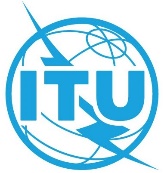 الجلسة العامةالمراجعة 2
للوثيقة 44-A5 سبتمبر 2022الأصل: بالإنكليزيةالدول الأعضاء في المؤتمر الأوروبي لإدارات البريد والاتصالات (CEPT)الدول الأعضاء في المؤتمر الأوروبي لإدارات البريد والاتصالات (CEPT)مقترحات بشأن أعمال المؤتمرمقترحات بشأن أعمال المؤتمررقم المقترح الأوروبي المشترك (ECP)الموضوعECP 1الرؤية التي يحملها المؤتمر الأوروبي لإدارات البريد والاتصالات (CEPT) للاتحاد الدولي للاتصالاتECP 2مراجعة للقرار 70: تعميم منظور المساواة بين الجنسين في الاتحاد وترويج المساواة بين الجنسين وتمكين جميع النساء والفتيات من خلال تكنولوجيا المعلومات والاتصالاتECP 3مراجعة للقرار 101: الشبكات القائمة على بروتوكول الإنترنتECP 4مراجعة للقرار 102: دور الاتحاد الدولي للاتصالات فيما يتعلق بقضايا السياسة العامة الدولية المتصلة بالإنترنت وبإدارة موارد الإنترنت، بما في ذلك إدارة أسماء الميادين والعناوينECP 5مراجعة للقرار 133: دور إدارات الدول الأعضاء في إدارة أسماء الميادين الدولية الطابع (المتعددة اللغات)ECP 6مراجعة للقرار 180: تعزيز نشر الإصدار السادس لبروتوكول الإنترنت واعتماده من أجل تسهيل الانتقال من الإصدار الرابع لبروتوكول الإنترنت (IPv4) إلى الإصدار السادس منه (IPv6)ECP 7مراجعة للقرار 130: تعزيز دور الاتحاد في مجال بناء الثقة والأمن في استخدام تكنولوجيا المعلومات والاتصالاتECP 8القرار 162 (المراجَع في بوسان، 2014): اللجنة الاستشارية المستقلة للإدارةECP 9القرار 167 (المراجَع في دبي، 2018): تعزيز وتنمية قدرات الاتحاد الدولي للاتصالات فيما يتعلق بالاجتماعات الإلكترونية والوسائل اللازمة لإحراز التقدم في أعمال الاتحادECP 10القرار 177 (المراجَع في دبي، 2018): المطابقة وقابلية التشغيل البيني ECP 13القرار 119 (المراجَع في أنطاليا، 2006): أساليب زيادة كفاءة لجنة لوائح الراديو وفعاليتهاECP 14القرار 136 (المراجَع في دبي، 2018): استخدام الاتصالات/تكنولوجيا المعلومات والاتصالات في المساعدات الإنسانية وفي عمليات الرصد والإدارة الخاصة بحالات الطوارئ والكوارث، بما في ذلك الطوارئ المتعلقة بالصحة، من أجل الإنذار المبكر بها والوقاية منها والتخفيف من آثارها والإغاثةECP 15القرار 137 (المراجَع في دبي، 2018): نشر شبكات المستقبل في البلدان الناميةECP 16القرار 139 (المراجَع في دبي، 2018): استخدام الاتصالات/تكنولوجيا المعلومات والاتصالات من أجل سد الفجوة الرقمية وبناء مجتمع معلومات شامل للجميعECP 17القرار 140 (المراجَع في دبي، 2018): دور الاتحاد في تنفيذ نتائج القمة العالمية لمجتمع المعلومات وخطة التنمية المستدامة لعام 2030 وفي عمليات المتابعةECP 18القرار 146 (المراجَع في دبي، 2018): استعراض ومراجعة لوائح الاتصالات الدولية دورياًECP 19القرار 175 (دبي، 2018): نفاذ الأشخاص ذوي الإعاقة والأشخاص ذوي الاحتياجات المحددة إلى الاتصالات/تكنولوجيا المعلومات والاتصالاتECP 20القرار 179 (دبي، 2018): دور الاتحاد الدولي للاتصالات في حماية الأطفال على الإنترنتECP 21القرار 182 (المراجَع في بوسان، 2014): دور الاتصالات/تكنولوجيا المعلومات والاتصالات فيما يتعلق بتغير المناخ وحماية البيئةECP 22القرار 188 (دبي، 2018): مكافحة أجهزة الاتصالات/تكنولوجيا المعلومات والاتصالات الزائفةECP 23القرار 189 (المراجَع في دبي، 2018): مساعدة الدول الأعضاء في مكافحة سرقة الأجهزة المتنقلة وردعهاECP 24القرار 196 (المراجَع في دبي، 2018): حماية مستعملي/مستهلكي خدمات الاتصالاتECP 25القرار 197 (دبي، 2018): تيسير إنترنت الأشياء والمدن والمجتمعات الذكية المستدامةECP 26القرار 205 (دبي، 2018): دور الاتحاد في تشجيع الابتكار القائم على الاتصالات/تكنولوجيا المعلومات والاتصالات لدعم الاقتصاد والمجتمع الرقميينECP 27مشروع القرار الجديد [ECP-1] (بوخارست، 2022) "مشاركة دوائر الصناعة": تشجيع مشاركة الصناعة في أعمال الاتحادECP 28مشروع القرار الجديد [ECP-2] (بوخارست، 2022): دعم تكنولوجيات الذكاء الاصطناعي للاتصالات/تكنولوجيا المعلومات والاتصالات وخطة التنمية المستدامة لعام 2030ECP 29مشروع القرار الجديد [ECP-3] (بوخارست، 2022): توضيح بشأن الاستشهاد بالمادة 48 من دستور الاتحاد فيما يتعلق بلوائح الراديوالدولة العضورقم المقترح الأوروبي المشترك (ECP)رقم المقترح الأوروبي المشترك (ECP)رقم المقترح الأوروبي المشترك (ECP)رقم المقترح الأوروبي المشترك (ECP)رقم المقترح الأوروبي المشترك (ECP)رقم المقترح الأوروبي المشترك (ECP)رقم المقترح الأوروبي المشترك (ECP)رقم المقترح الأوروبي المشترك (ECP)رقم المقترح الأوروبي المشترك (ECP)رقم المقترح الأوروبي المشترك (ECP)رقم المقترح الأوروبي المشترك (ECP)رقم المقترح الأوروبي المشترك (ECP)رقم المقترح الأوروبي المشترك (ECP)رقم المقترح الأوروبي المشترك (ECP)رقم المقترح الأوروبي المشترك (ECP)رقم المقترح الأوروبي المشترك (ECP)رقم المقترح الأوروبي المشترك (ECP)رقم المقترح الأوروبي المشترك (ECP)رقم المقترح الأوروبي المشترك (ECP)رقم المقترح الأوروبي المشترك (ECP)رقم المقترح الأوروبي المشترك (ECP)رقم المقترح الأوروبي المشترك (ECP)رقم المقترح الأوروبي المشترك (ECP)رقم المقترح الأوروبي المشترك (ECP)رقم المقترح الأوروبي المشترك (ECP)رقم المقترح الأوروبي المشترك (ECP)رقم المقترح الأوروبي المشترك (ECP)الدولة العضو123456789101314151617181920212223242526272829ألبانياأندوراالنمسا111111111111111111111111111أذربيجان111111111111111111111111بلجيكاالبوسنة والهرسك111111111111111111111111111بلغاريا111111111111111111111111111الفاتيكان111111111111111111قبرص111111111111111111111111111الجمهورية التشيكية111111111111111111111111111ألمانيا111111111111111111111111111الدانمارك111111111111111111111111111إسبانيا111111111111111111111111111إستونيا111111111111111111111111111فرنسا111111111111111111111111111فنلندا111111111111111111111111111المملكة المتحدة111111111111111111111111111جورجيااليونان111111111111111111111111111هنغاريا111111111111111111111111111هولندا111111111111111111111111111كرواتيا111111111111111111111111111إيطاليا111111111111111111111111111أيرلندا111111111111111111111111111إيسلندا11111111111111111111ليختنشتاين111111111111111111111111111ليتوانيا11111111111111111111111111لكسمبرغ111111111111111111111111111لاتفيا111111111111111111111111111موناكومولدوفا111111111111111111111مقدونيا الشماليةمالطة111111111111111111111111111الجبل الأسودالنرويج111111111111111111111111111بولندا111111111111111111111111111البرتغال111111111111111111111111111رومانيا111111111111111111111111111السويد111111111111111111111111111سان مارينوصربياسويسراسلوفاكيا111111111111111111111111111سلوفينيا111111111111111111111111111تركيا111111111111111111111111111أوكرانيا1111111111111111111111111المجموع343331343133343636363636353535363635363636353636363635